Zion Lutheran Church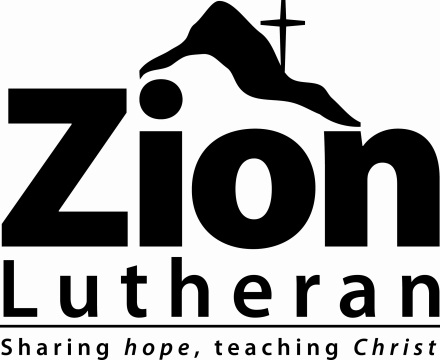 121 Bluejay AveMayer MN, 55360(952) 657-2566THE PURPOSE OF ZION LUTHERAN CHURCH is to Share Hope by Teaching Christ.Position: Director of the Worship Team (Developed by Staff Care Board)Report to:  Senior Pastor, (Board of Elders)Date Revised: 04/2019To be reviewed annuallyDescription:  Provide assistance to Zion’s pastor(s) in scheduling musicians to play for each service, and assist in the development of blended worship service orders through the use of theologically sound music selections and liturgical elements, in order to help teach the congregation and community the love of Christ and assist in forming and developing a strong foundation of faith.    Qualifications: Strong Christian of moral character.Deep faith in Jesus Christ; clear understanding of Lutheran worship.Ability to lead worship, both instrumentally and vocally.Experience coaching singers and instrumentalists.Knowledge of a vast array of resources for the church.Technical knowledge helpful, including setting up speakers; electric keyboard, etc.Responsibilities: Works closely with the pastor(s) to organize weekly worship, including music; etc.Selects music, with the pastor(s).Maintains an updated and appropriate music library within budget requirements.Leads the congregation in introducing new songs.Leads the church “worship team” in weekly Sunday worship and special services.Recruits, leads, encourages, and coaches volunteer musicians.Leads weekly practice/rehearsal at specified times.Provides input to the annual budget of the Worship ministry. Coordinates and prepares support necessary for this ministry, including any A/V needs, and other media.Finds suitable replacement when out of town or away from the church.Maintains any professional musician organization standing.Serves as a support ministry for other ministries in the congregation.Oversees maintenance and upkeep of musical instruments including the organ.Compensation: Negotiable pay to be salaried 10 hours/week position.Work Relationships:The Director of Worship Team Ministries will work cooperatively with the Pastor, choir director and organists to further the varied worship offerings of Zion and explore and implement additional worship experiences and opportunities.